Было:Стало:Стало:Стало: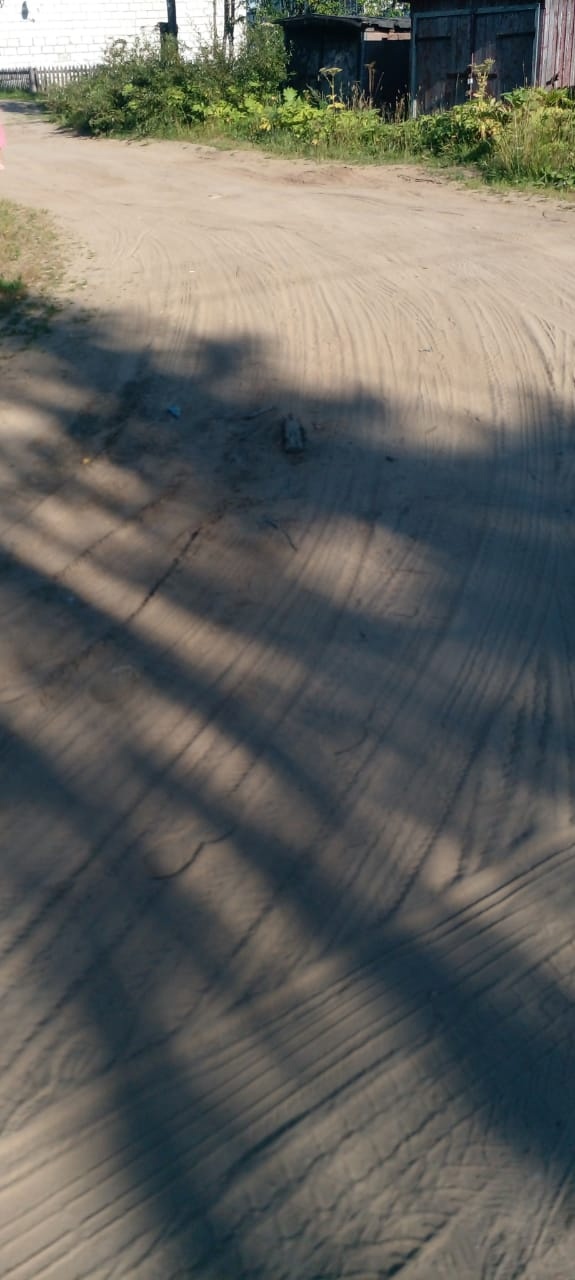 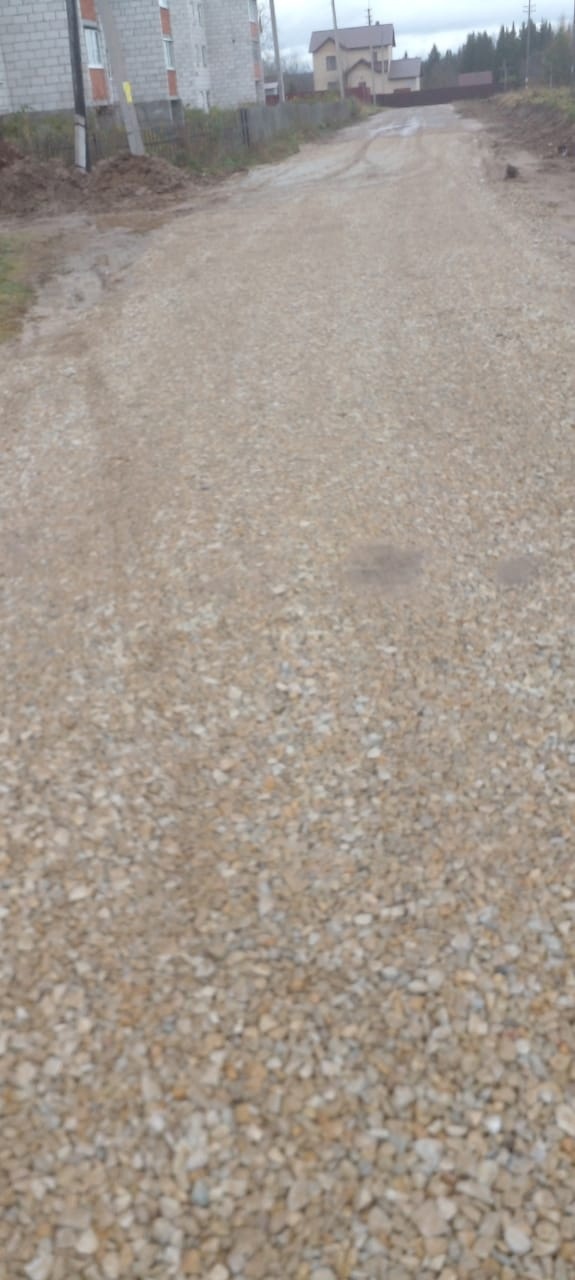 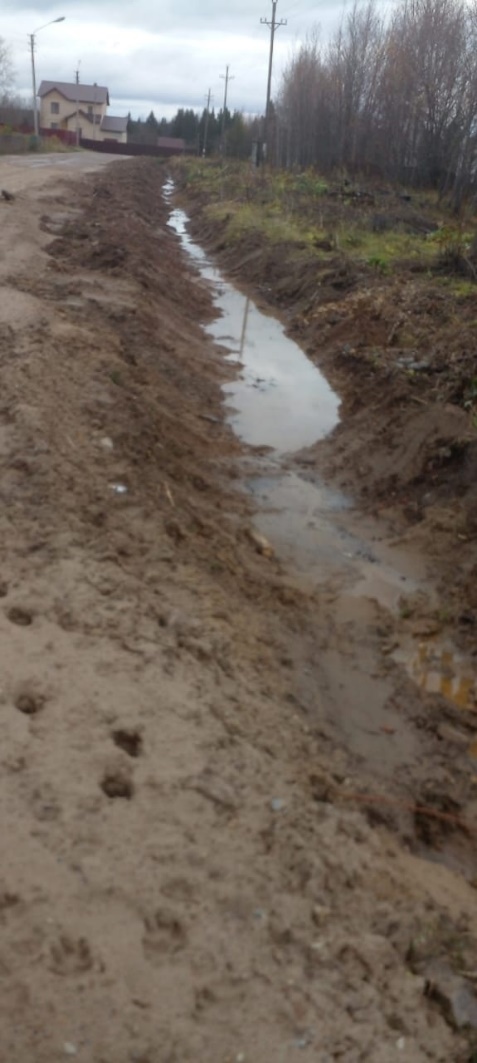 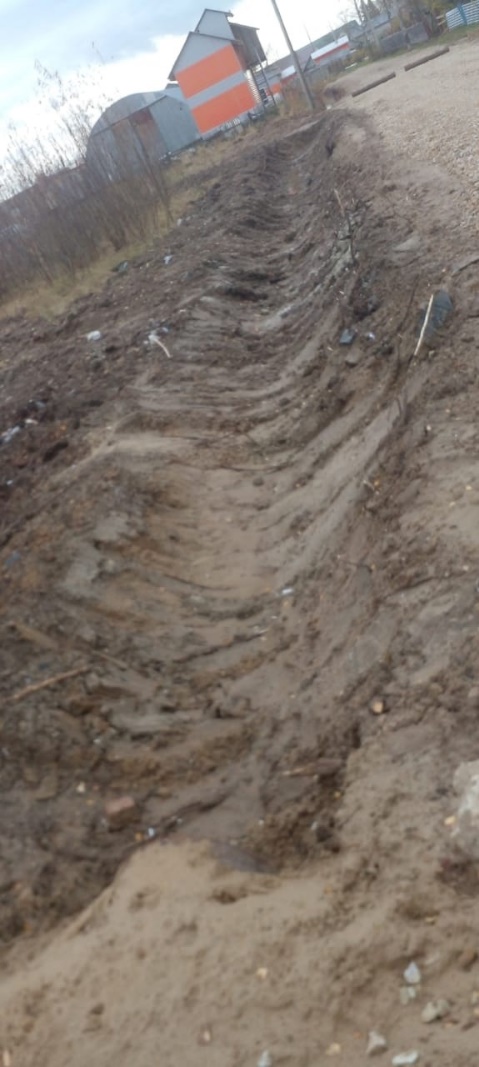 